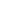 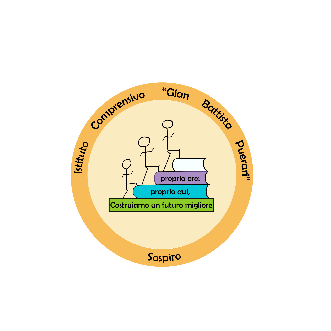 Curricolo di ARTEClasse 3° AREA ARTISTICO-ESPRESSIVACOMPETENZEOBIETTIVI DI APPRENDIMENTONUCLEO TEMATICO/CONTENUTIRiconoscere gli elementi principali del patrimonio culturale, artistico ambientale del proprio territorioIpotizzare strategie di intervento per la tutela, la conservazione e la valorizzazione dei beni culturaliTutte le unità didattiche di Storia dell’ArteDescrivere beni culturali, immagini statiche, utilizzando un semplice linguaggio, ma appropriatoLeggere e commentare criticamente un’opera d’arte mettendola in relazione con gli elementi essenziali del contesto storico e culturale a cui appartienePossedere una conoscenza delle linee della produzione artistica dei principali periodi storiciL’età del RoccocòIl NeoclassicismoIl Primo Ottocento, il Romanticismo e il Realismo.Il secondo OttocentoSocietà industriale e nascita dell’arte contemporanea: realismo, Macchiaioli, impressionismo, postimpressionismo, pointillisme, divisionismo, Cèzanne,Van Gogh, GauguinArt NouveauLe prime avanguardie: espressionismo, Die Brucke, Fauves, cubismo, futurismo, astrattismo, neoplasticismoTra le due guerre: Dada, surrealismo, il razionalismo,il bauhaus, l’architettura organica.L’arte di regimeSocietà dei consumi e tendenze contemporanee:l’informale, lo spazialismo, pop art, iperrealismo, optical art, arte cinetica, body art, grafitismo, land artle ultime tendenze tra ritorno al passato e tecnologie avverinisticheLeggere opere più significative prodotte dal neoclassicismo all’arte contemporanea con semplici riferimenti al contesto storicoLeggere e interpretare un’immagine o un’opera d’arte utilizzando gradi progressivi di approfondimento dell’analisi del testo per comprenderne il significato e coglierne le scelte creative e stilistiche dell’autoreLe opere d’arte più significative dei periodi artistici trattatiRealizzare elaborati applicando le regole basilari del linguaggio visivoUtilizzare consapevolmente gli strumenti, le tecniche figurative (grafiche, pittoriche e plastiche) e le regole della rappresentazione visiva per una produzione creativa che rispecchi le preferenze e lo stile espressivo personaleScegliere le tecniche e i linguaggi più adeguati per realizzare prodotti visivi seguendo una precisa finalità operativa o comunicativa, anche integrando più codici e facendo riferimento ad altre disciplineElementi di un linguaggio visivoLa luce e l’ombraIl volume reale rappresenta oLa fotografiaLo spazio reale e rappresentato ( la prospettiva intuitiva)Il colore: armonia e contrasto, significato simbolico dei coloriLe strutture della composizione visivaIl peso e l’equilibrioLe linee forzaPer ogni argomento del linguaggio visivo e/o della storia dell’arte verranno realizzate esercitazioni graficheIndividuare e utilizza gli elementi del linguaggio visivo, leggi e comprendi il significato delle immaginiUtilizzare diverse tecniche osservative per descrivere, con un linguaggio verbale appropriato, gli elementi formali ed estetici di un contesto realeRiconoscere i codici e le regole compositive presenti nelle opere d’arte e nelle immagini della comunicazione multimediale per individuarne la funzione simbolica espressiva e comunicativa nei diversi ambiti di appartenenza (arte, pubblicità, informazione, spettacolo)La percezione visivaCome percepiamo la figura e lo sfondoIl contornoEffettivi visivi della figura dello sfondoLe figura ambigueIllusioni ottiche e figure impossibiliScegliere in modo funzionale tecniche materiali differenti anche con integrazione di più media e codici espressiviIdeare progettare elaborati ricercando soluzioni creative originali, ispirate anche dallo studio dell’arte della comunicazione visivaRielaborare creativamente materiali di uso comune, immagini fotografiche, scritte, elementi conici e visivi per produrre nuove immaginiProgettazioni grafiche legate ad alcuni argomenti trattati